Supplementary Materials Synthesis of Novel Tamarind Gum-co-Poly(Acrylamidoglycolic Acid) based pH Responsive semi-IPN Hydrogels and their Ag Nanocomposites for Controlled Release of Chemotherapeutics and Inactivation of Multi Drug Resistance BacteriaKasula Nagaraja1, Kummari S.V. Krishna Rao1, *, Sunmi Zo2,3, Sung Soo Han2,3, Kummara Madhususdana Rao2,3,*1	Polymer Biomaterial Design and Synthesis Laboratory, Department of Chemistry, Yogi Vemana University, Kadapa 516005, Andhra Pradesh, India; nagarajakasula33@gmail.com (K.N.)2	School of Chemical Engineering, Yeungnam University, 280 Daehak-Ro, Gyeongsan, Gyeongbuk, 38541, South of Korea; 3   Research Institute of Cell Culture, Yeungnam University, 280 Daehak-Ro, Gyeongsan, Gyeongbuk 38541, South Korea sunmizo@ynu.ac.kr (S.Z.) ; sshan@yu.ac.kr (S.S.H.)*	Correspondence: ksvkr@yogivemanauniversity.ac.in; Tel: +919704278890 (K.S.V.K.R). msraochem@gmail.com (K.M.R.)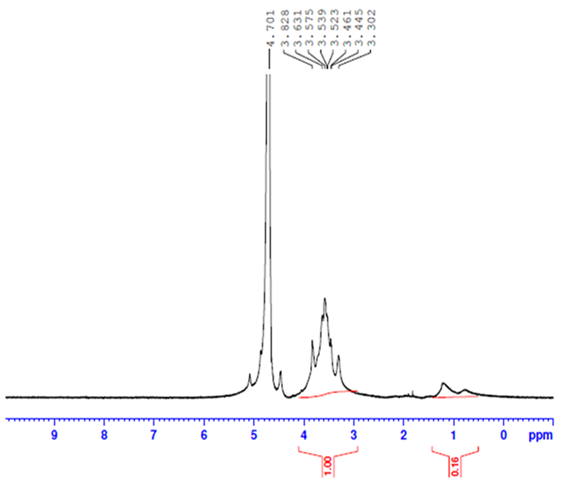 Figure S1: 1HNMR spectroscopy of pure tamarind gum polysaccharideThe TMG polysaccharide was isolated from TM seeds and confirmed by 1HNMR spectroscopy using D2O as a solvent. The characterization peaks for TM showed a narrow region at 4.4 to 3.3 ppm indicating the anomeric proton peaks of the glucose, xylose, and galactose backbone. 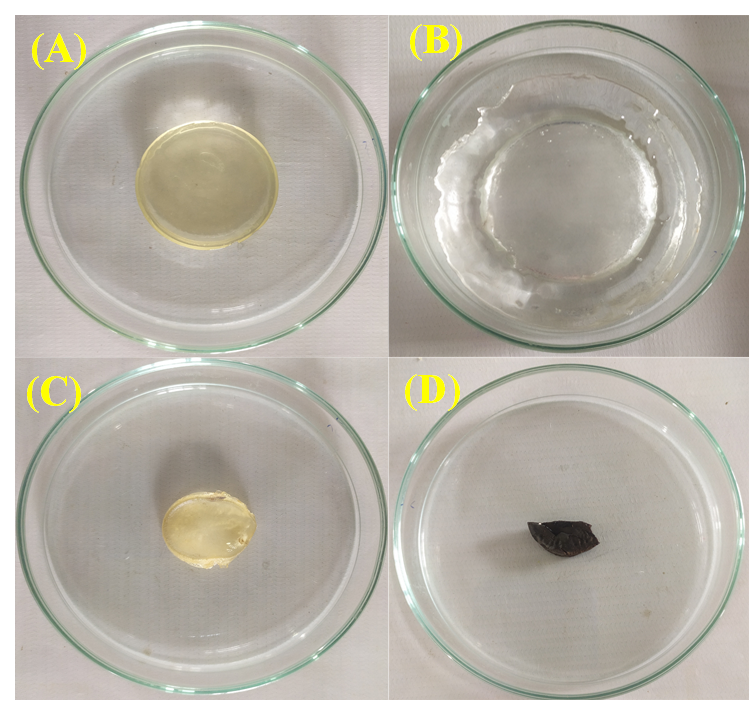 Figure S2: Digital photographic images of TMGA hydrogels (A) Fresh gel (B) Swollen gel (C) dried gel (D) TMGA-Ag  hydrogelTable S1: In-vitro drug release data of TMGA hydrogelTable-S2: Drug release kinetics of various kinetics modelsTime (h)pH-1.2 (%)pH-1.2 (%)pH-7.4 (%)pH-7.4 (%)TMGA-3TMGA-4TMGA-3TMGA-4335.3126.6848.8832.40553.4133.4263.5149.58761.7447.0975.2565.911272.1271.4684.2384.232489.2784.169588.684893.1285.1297.7291.02Sample codeZero orderZero orderFirst orderFirst orderHiguchiHiguchiHixson-CrowellHixson-CrowellKorsmeyer- peppasKorsmeyer- peppasKorsmeyer- peppasKorsmeyer- peppasKorsmeyer- peppasKorsmeyer- peppasSample codeZero orderZero orderFirst orderFirst orderHiguchiHiguchiHixson-CrowellHixson-CrowellpH-1.2pH-1.2pH-1.2pH-7.4pH-7.4pH-7.4Sample codeRK0RK1RKhRKhcknrknrTMGA-10.9822.2150.9782.1450.9910.1020.9631.2152.510.980.9772.330.640.984TMGA -20.9654.3250.9613.2150.9970.2950.9801.7841.330.790.9943.560.950.984TMGA -30.9891.8490.9881.4780.9740.3800.9911.2352.350.670.9811.470.910.991TMGA -40.9783.4570.9771.2130.9641.2640.9740.9842.140.780.9954.120.760.986